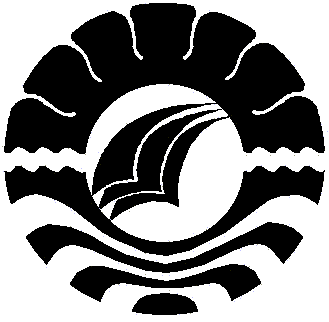 SKRIPSI PENINGKATAN KEMAMPUAN SAINS SEDERHANA ANAK MELALUI PENERAPAN METODE EKSPERIMEN DI TAMAN KANAK-                          KANAK KATOLIK KOTA PAREPAREOleh ANTONIA RANTE PEMBA 094 904 121 PROGRAM STUDI PENDIDIKAN GURU PENDIDIKAN ANAK USIA DINI FAKULTAS ILMU PENDIDIKANUNIVERSITAS NEGERI MAKASSAR2014PENINGKATAN KEMAMPUAN SAINS SEDERHANA ANAK MELALUI PENERAPAN METODE EKSPERIMEN DI TAMAN KANAK-                          KANAK KATOLIK KOTA PAREPARESKRIPSI Diajukan Untuk Memenuhi Sebagian Persyaratan Guna Memperoleh Gelar Sarjana Pendidikan Pada Program Studi Pendidikan Guru Pendidikan Anak Usia Dini Fakultas Ilmu Pendidikan Universitas Negeri Makassar Oleh ANTONIA RANTE PEMBA 094 904 121 PROGRAM STUDI PENDIDIKAN GURU PENDIDIKAN ANAK USIA DINI FAKULTAS ILMU PENDIDIKANUNIVERSITAS NEGERI MAKASSAR2014